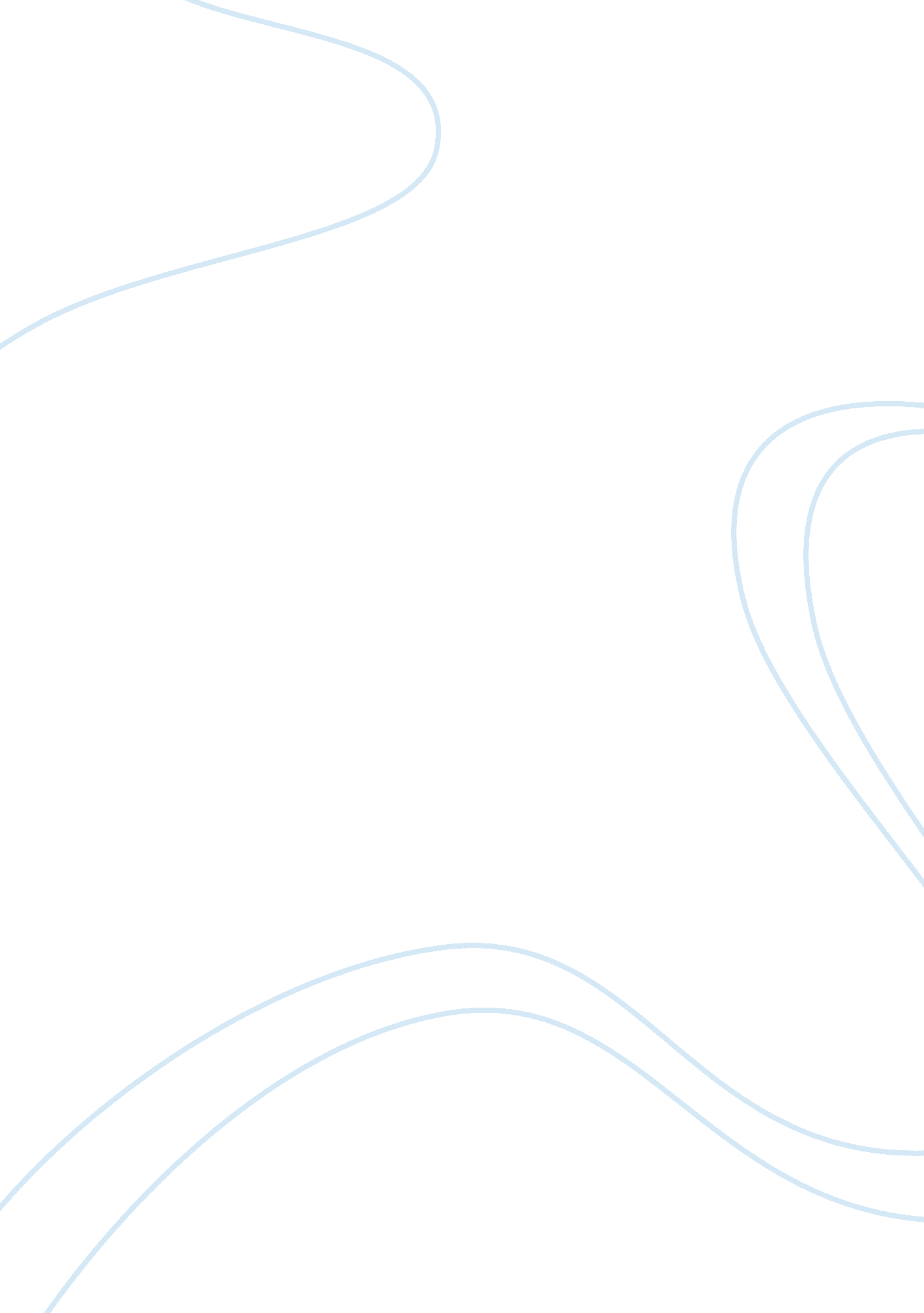 The founder's self-assessed competence and venture performanceBusiness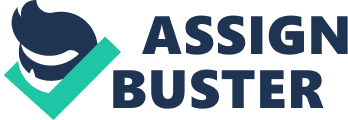 The paper " The Founder's Self-Assessed Competence and Venture Performance" is an outstanding example of a business essay. The self-assessment tools effectively defined my traits in different areas such as leadership and interpersonal relationship. My scores as per the self-assessment tests were 20 in the trait of empowering others, in the team leader skills, I scored 10 on the rates of being a team leader, 10 in developing team, 9 problem-solving skills, stakeholder relations 10, team performance 9, team process 10 and in the ability to provide personal leadership I scored 15. The test scores communicated immensely about my leadership skills and I realize how much potential I would unleash in different situations. My strong points lie in the ability to harness the efforts and abilities of team members to bring out the best and drive others towards success. It was also informative of the results especially because they focused on the level of being a team leader (Chandler, & Jansen, 2012). First, the test revealed that I am good at developing teams. I think this is through my ability to provide personal relationship. In that, I can actually deliver to almost fulfilling the needs and desires of the team members. This strength is a strong point that I would like to enhance through playing leadership roles in teamwork (Fayers & Machin, 2013).  Through the self-assessment, I realized, that I have a great ability to being a team leader. I would actually take the results as credible and reliable because of the scores in the other elements. The scores in elements such as being a team leader, stakeholder relations which means good relationship and managerial skills. I believe the combination of these is crucial in developing the great team leader trait at large. For this reason, I would actually reassess and focus on how to improve my weakness. The self-assessment tools also paid attention to the trait of handling stakeholder relations. The score as from the test indicated that I can be instrumental in the building strong stakeholder relationships and the ability to execute fairness in stakeholder engagement. This interpretation was actually a reflection of the negotiations that I have been part of in the past and they were successful. On the account of this strength, I think the supposed difficulty in striking health relationships and building constructive attitudes are at work is not that a task for me (Chandler, & Jansen, 2012). I would like to take this trait so seriously by exposing myself to such a scenario to reinforce the trait. The weak point that came to my realization in the self-assessment techniques was the problem-solving trait. The score of 9, yet not low is also not the best. Given more techniques, exploration of problem-solving strategies and the information equipment would be of instrumental help to improve on this trait. The trait of empowering others as conveyed by the tests augers quite well with those of a team leader. However, from my general understanding, empowering others stands as the pillar to teamwork success. In light of this, the self-assessment, I scored highly on this trait. This gives the impression that the trait is fundamental among all the other. Having scored 20, it means I am an inspirer, a motivator and a key driver for people to realize their capabilities. The self-assessment, in general, explored on the various levels of traits in personal relationships with regards to teamwork scenarios. These solid traits, whether strengths or weaknesses are to be refined to enable smooth teamwork and mighty success. 